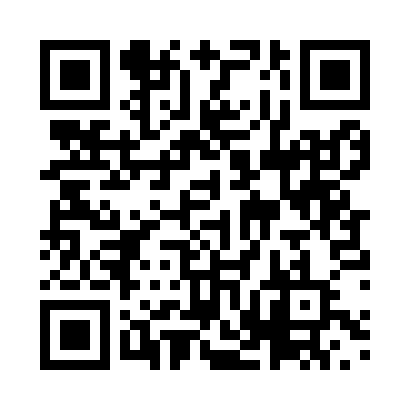 Prayer times for Nanchong, ChinaWed 1 May 2024 - Fri 31 May 2024High Latitude Method: Angle Based RulePrayer Calculation Method: Muslim World LeagueAsar Calculation Method: ShafiPrayer times provided by https://www.salahtimes.comDateDayFajrSunriseDhuhrAsrMaghribIsha1Wed4:446:1112:534:317:348:572Thu4:426:1112:534:317:358:583Fri4:416:1012:524:317:368:594Sat4:406:0912:524:317:369:005Sun4:396:0812:524:307:379:016Mon4:386:0712:524:307:389:027Tue4:376:0612:524:307:389:038Wed4:366:0612:524:307:399:039Thu4:356:0512:524:307:409:0410Fri4:346:0412:524:307:409:0511Sat4:336:0312:524:307:419:0612Sun4:326:0312:524:307:429:0713Mon4:316:0212:524:307:429:0814Tue4:306:0112:524:307:439:0915Wed4:296:0112:524:307:449:1016Thu4:286:0012:524:307:449:1117Fri4:275:5912:524:307:459:1218Sat4:265:5912:524:307:469:1319Sun4:255:5812:524:307:469:1420Mon4:255:5812:524:307:479:1421Tue4:245:5712:524:317:489:1522Wed4:235:5712:524:317:489:1623Thu4:225:5612:524:317:499:1724Fri4:225:5612:524:317:499:1825Sat4:215:5512:534:317:509:1926Sun4:205:5512:534:317:519:1927Mon4:205:5512:534:317:519:2028Tue4:195:5412:534:317:529:2129Wed4:195:5412:534:317:529:2230Thu4:185:5412:534:317:539:2331Fri4:185:5312:534:317:549:23